VII ЧЕМПИОНАТ ПО ПРОФЕССИОНАЛЬНОМУ МАСТЕРСТВУ СРЕДИ ИНВАЛИДОВ И ЛИЦ С ОГРАНИЧЕННЫМИ ВОЗМОЖНОСТЯМИ ЗДОРОВЬЯ «АБИЛИМПИКС» В ЧУВАШСКОЙ РЕСПУБЛИКЕКОНКУРСНОЕ ЗАДАНИЕпо компетенции ЭКОНОМИКА И БУХГАЛТЕРСКИЙ УЧЕТ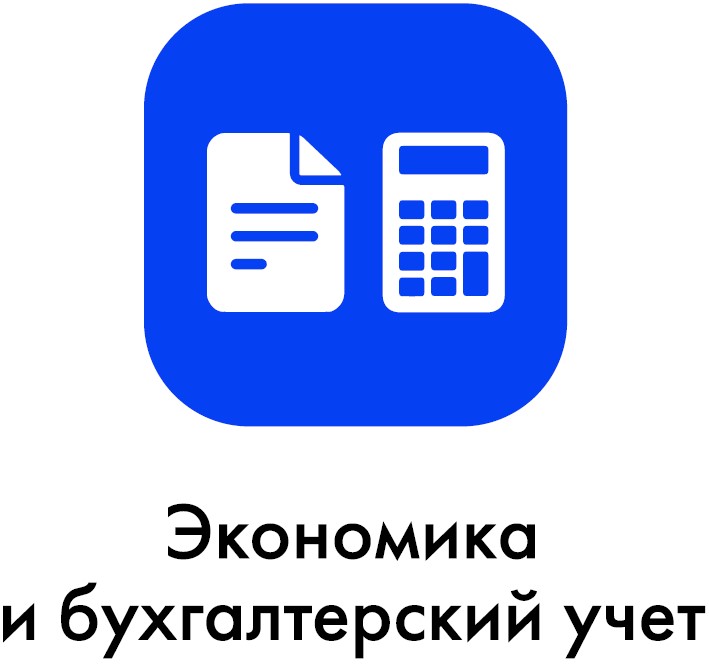 Чебоксары 20231. Описание компетенции.1.1. Актуальность компетенции.Ни одно предприятие, частное или государственное, не сможет вести полноценную деятельность без бухгалтерского учета. Бухгалтеров принимают в штат сотрудников или же пользуются услугами бухгалтерского сопровождения. В настоящее время даже на самом маленьком предприятии без специалиста по цифрам и отчетам обойтись нельзя. Бухгалтер нужен всем – от индивидуальных предпринимателей до крупных производственных корпораций. Именно он ведет учет доходов и расходов организации, регулирует финансовые потоки.В обязанности бухгалтера входят ведение бухгалтерского, налогового, управленческого учета, начисление и перечисление заработной платы сотрудникам организации, проведение расчетов с дебиторами и кредиторами по договорным обязательствам, оптимизация деятельности организации с целью минимизации налогового бремени (в рамках законодательства). Помимо всего этого, на плечах бухгалтера лежат обязанности проведения инвентаризации, ведения внешней экономической деятельности, взаимодействие с банками и контролирующими (в пределах компетенции) органами.В настоящее время актуальность формирования компетенций бухгалтеров является важным вопросом для руководителей организации.Бухгалтер должен самостоятельно принимать решения, иметь опыт руководства, вести бухгалтерский учет в полном объеме в соответствии со стандартами национального законодательства и корпоративными требованиями организации. Бухгалтер обязан постоянно заниматься самообразованием, следить за изменением правил ведения бухгалтерского учета, изменениями в законодательстве.1.2. Профессии, по которым участники смогут трудоустроиться после получения данной компетенции.В соответствии с Общероссийским классификатором профессий рабочих, должностей служащих и тарифных разрядов участники смогут трудоустроиться по следующим профессиям20336	Бухгалтер20337	Бухгалтер (средней квалификации)20339	Бухгалтер-ревизор23369	Кассир27740	Экономист по бухгалтерскому учету и анализу хозяйственной деятельностиВ соответствии с Профессиональным стандартом "Бухгалтер", утвержденным приказом Министерства труда и социальной защиты Российской Федерации от 21 февраля . N 103н1.3. Ссылка на образовательный и/или профессиональный стандарт (конкретные стандарты).1.4. Требования к квалификации. Категория – студенты Знать:общие требования к бухгалтерскому учету в части документирования всех хозяйственных действий и операций; понятие первичной бухгалтерской документации;формы первичных бухгалтерских документов, содержащих обязательные реквизиты первичного учетного документа;инструкцию по применению плана счетов бухгалтерского учета;классификацию счетов бухгалтерского учета по экономическому содержанию, назначению и структуре;учет кассовых операций, денежных документов и переводов в пути;учет денежных средств на расчетных и специальных счетах;особенности учета кассовых операций в иностранной валюте и операций по валютным счетам;порядок оформления денежных и кассовых документов, заполнения кассовой книги;понятие и классификацию основных средств;оценку и переоценку основных средств;учет поступления основных средств;учет выбытия и аренды основных средств;учет амортизации основных средств;особенности учета арендованных и сданных в аренду основных средств;понятие и классификацию нематериальных активов;учет поступления и выбытия нематериальных активов;амортизацию нематериальных активов;учет долгосрочных инвестиций;учет финансовых вложений и ценных бумаг;учет материально-производственных запасов:документальное оформление поступления и расхода материально-производственных запасов;учет материалов на складе и в бухгалтерии;синтетический учет движения материалов;учет транспортно-заготовительных расходов;учет затрат на производство и калькулирование себестоимости:сводный учет затрат на производство, обслуживание производства и управление;особенности учета и распределения затрат вспомогательных производств;учет потерь и непроизводственных расходов;учет и оценку незавершенного производства;калькуляцию себестоимости продукции;характеристику готовой продукции, оценку и синтетический учет;технологию реализации готовой продукции (работ, услуг);учет выручки от реализации продукции (работ, услуг);учет расходов по реализации продукции, выполнению работ и оказанию услуг;учет дебиторской и кредиторской задолженности и формы расчетов;учет расчетов с работниками по прочим операциям и расчетов с подотчетными лицами.учет труда и его оплаты;учет удержаний из заработной платы работников;учет финансовых результатов и использования прибыли;учет собственного капитала:учет уставного капитала;учет резервного капитала и целевого финансирования;учет кредитов и займов;оформление бухгалтерскими проводками начисления и перечисления сумм налогов и сборов;учет расчетов по социальному страхованию и обеспечению;порядок заполнения платежных поручений по перечислению налогов, сборов и пошлин;порядок заполнения платежных поручений по перечислению страховых взносов во внебюджетные фонды;механизм отражения нарастающим итогом на счетах бухгалтерского учета данных за отчетный период;порядок составления шахматной таблицы и оборотно-сальдовой ведомости;методы определения результатов хозяйственной деятельности за отчетный период;состав и содержание форм бухгалтерской отчетности;методы группировки и перенесения обобщенной учетной информации из оборотно-сальдовой ведомости в формы бухгалтерской отчетности;процедуру составления приложений к бухгалтерскому балансу и отчету о финансовых результатах;методы финансового анализа;виды и приемы финансового анализа;процедуры анализа бухгалтерского баланса:порядок общей оценки структуры активов и источников их формирования по показателям баланса;процедуры анализа уровня и динамики финансовых результатов по показателям отчетности;Уметь:заносить данные по сгруппированным документам в регистры бухгалтерского учета;проводить учет кассовых операций, денежных документов и переводов в пути;проводить учет денежных средств на расчетных и специальных счетах;учитывать особенности учета кассовых операций в иностранной валюте и операций по валютным счетам;оформлять денежные и кассовые документы;заполнять кассовую книгу и отчет кассира в бухгалтерию;проводить учет основных средств;проводить учет нематериальных активов;проводить учет долгосрочных инвестиций;проводить учет финансовых вложений и ценных бумаг;проводить учет материально-производственных запасов;проводить учет затрат на производство и калькулирование себестоимости;проводить учет готовой продукции и ее реализации;проводить учет текущих операций и расчетов;проводить учет труда и заработной платы;проводить учет финансовых результатов и использования прибыли;проводить учет собственного капитала;проводить учет кредитов и займов.рассчитывать заработную плату сотрудников;проводить учет собственного капитала;проводить учет уставного капитала;проводить учет резервного капитала и целевого финансирования;проводить учет кредитов и займов; оформлять бухгалтерскими проводками начисления и перечисления сумм налогов и сборов;заполнять платежные поручения по перечислению налогов и сборов;проводить учет расчетов по социальному страхованию и обеспечению;оформлять бухгалтерскими проводками начисление и перечисление сумм по страховым взносам в ФНС России и государственные внебюджетные фонды: в Пенсионный фонд Российской Федерации, Фонд социального страхования Российской Федерации, Фонд обязательного медицинского страхования;использовать методы финансового анализа информации, содержащейся в бухгалтерской (финансовой) отчетности, устанавливать причинно-следственные связи изменений, произошедших за отчетный период, оценивать потенциальные риски и возможности экономического субъекта в обозримом будущем, определять источники, содержащие наиболее полную и достоверную информацию о работе объекта внутреннего контроля;оценивать и анализировать финансовый потенциал, ликвидность и платежеспособность, финансовую устойчивость, прибыльность и рентабельность, инвестиционную привлекательность экономического субъекта.2.Конкурсное задание. 2.1. Краткое описание задания. Студенты: в ходе выполнения конкурсного задания необходимо:- отразить факты хозяйственной жизни по учету внеоборотных активов, денежных средств, материальных запасов, затрат, готовой продукции, расчетам с контрагентами, по расчетам по оплате труда, финансовых результатов. - сформировать оборотно-сальдовую ведомость, регистры по счетам бухгалтерского учета;- сформировать бухгалтерскую (финансовую) отчетность;- провести анализ финансового состояния организации (анализ бухгалтерского баланса, отчета о финансовых результатах).  2.2. Структура и подробное описание конкурсного задания. 2.3. Последовательность выполнения задания. Для выполнения конкурсного задания (Модуль 1, Модуль 2) по участник любой категории использует локальную версию (или облачную, на усмотрение организатора) «1С:Бухгалтерия 8.3». Технологическая платформа 8.3, конфигурация последняя на момент проведения чемпионата. Для выполнения конкурсного задания в рабочей базе ПО «1С:Бухгалтерия 8.3» внесены данные на 28.02.2023г. Основные сведения об организации Организация с 01.01.2023 г. применяет:ФСБУ 5/2019 «Запасы»ФСБУ 6/2020 «Основные средства»ФСБУ 25/2018 «Бухгалтерский учет аренды»ФСБУ 26/2020 «Капитальные вложения»ФСБУ 27/2021 «Документы и документооборот в бухгалтерском учете»В соответствии с федеральным законодательством о страховании от производственного травматизма ООО «ЧЕБОКСАРСКАЯ МЕБЕЛЬНАЯ ФАБРИКА» является страхователем и плательщиком взноса на обязательное социальное страхование от несчастных случаев на производстве и профессиональных заболеваний по ставке 0,9%. Заработная плата выдается организации перечислением на расчетные счета сотрудников по платежной ведомости. Выплата за первую половину месяца - 20 число, выплата заработной платы за вторую половину месяца – 7 число.Подразделения ООО «ЧЕБОКСАРСКАЯ МЕБЕЛЬНАЯ ФАБРИКА»: − Администрация; − Основное подразделение; Склады:− Основной склад. Номенклатурные группы:- Основная номенклатурная группа.Остатки по счетам на 28.02.2023 г. Для выполнения конкурсного задания (Модуль 3, Модуль 4) по участнику категорий «Студент», «Специалист» представляются формы бухгалтерской (финансовой) отчетности в электронном или распечатанном виде, а также таблицы для проведения анализа финансового состояния организации. 2.3.1. Конкурсное задание. Категория - СтудентыМодуль 1. Учет хозяйственных операций Отразите события в организации ООО «ЧЕБОКСАРСКАЯ МЕБЕЛЬНАЯ ФАБРИКА» за март 2023 г. в рабочей базе ПО «1С:Бухгалтерия 8.3»События в организации:01.03.2023 г.Приняты на работу сотрудники. До приема на работу ни у одного из сотрудников совокупного дохода не было.07.03.2023 г.  На основании договора купли-продажи с ООО «Техника» № 21 от 11.02.2023 г. поступил Сверлильно-присадочный станок Cuspide 23. Договорная стоимость - 240 000 руб., НДС 20%. (УПД 74 от 07.03.2023 г.) Техническая характеристика: Количество шпинделей 23 шт., Расстояние между шпинделями 32 мм, Максимальное расстояние между первым и последним шпинделем  704 мм, Максимальная ширина заготовки  900 мм, Максимальная. глубина сверления 60 мм, Частота вращения шпинделя 2840 об/мин, Мощность двигателя 1.5 кВт, Габариты (рабочие, без учета длины линейки) 1130х1100х1400 мм. Срок полезного использования – 60 месяцев. Станок не требует монтажа. СЛРМ выпущен Italmac в августе 2019 г., паспорт 180248.  13.03.2023 г. От ООО "Олимп" на основании договора 54 от 04.03.2023 г.  по товарной накладной № 145 (счет-фактуре № 145) от 13.03.2023 г. поступили материалы для производства. Место хранения – Основной склад.  Карточка контрагента: Общество с ограниченной ответственность «Олимп», 428003, Чувашская Республика - Чувашия, Чебоксары г, Складской пр-д, дом 6, строение АИНН 2129027475, КПП 213001001, Р/с 40702810500000000127, БИК 049706609 14.03.2023 г.С расчетного счета погашена задолженность перед ООО «Олимп» за поставленные материалы в полном объеме.15.03.2023 г.С расчетного счета перечислены средства под отчет Сергееву А.Н. на хозяйственные расходы в сумме 5000 руб.15.03.2023 г. Сергеевым А.Н. приобретен у ООО "ГЕРАН" Перфоратор сетевой BOSCH PBH 2500 RE (1.9 Дж) стоимостью 4850 руб. (без НДС). Товарная накладная № 36 от 04.02.2020 г. Представлен авансовый отчет с приложенными оправдательными документами, на основании которого произведен полный расчет с Сергеевым А.Н.17.03.2023 г.От ООО "Олимп" на основании договора 54 от 04.03.2023 г.  по товарной накладной № 156 (счет-фактуре № 156) от 17.03.2023 г. поступили материалы для производства. Место хранения – Основной склад.  22.03.2023 г.Выпущена готовая продукция кухонный гарнитур Гармония в количестве 8 шт.Калькуляция кухонный гарнитур «Гармония» 	24.03.2023 г.	Выставлен счет покупателю ООО «Магазин «Уют» за кухонный гарнитур «Гармония» в количестве 8 шт. по продажной цене 72 000 руб. (в т.ч. НДС 20%).	Карточка контрагента: Общество с ограниченной ответственностью «Магазин «Уют», 428034, Чувашская Республика - Чувашия, Чебоксары г, Петра Ермолаева ул, дом 3, помещение 3, ИНН 2130208902, КПП 213001001, р/с 40702810975020101974, БИК 049706609	27.03.2023 г.	После зачисления средств на расчетный счет от ООО «Магазин «Уют» в полном объеме согласно выставленному счету произведена отгрузка кухонных гарнитуров.	31.03.2023г.Получен счет №71 от 31.03.2023 г. за аренду помещения по договору № 4 от 09.01.2023 г. от ООО «Регион21» по аренде помещения (20% офис, 80% производство) получены акт и счет-фактура № 71 от 31.03.2023 г. на сумму 33600 руб., в т.ч. НДС 20%.Карточка контрагента: Общество с ограниченной ответственностью «Регион21» 428018, Чувашская Республика - Чувашия, город Чебоксары, улица Афанасьева, дом 8, офис 314, ИНН 2130189488, КПП 213001001, р/с 40601810600003000015, БИК 049706609	31.03.2023г.Начислена заработная плата за месяц.Модуль 2. Подготовка регистров бухгалтерского учетаПроизвести полное закрытие месяца – Март 2023 г. Используя введенные в базу данных, при выполнении модуля 1, хозяйственные операции, сформировать, вывести на печать и сохранить в папку участника: оборотно-сальдовую ведомость за 1 квартал 2023 г. с данными бухгалтерского и налогового учета с указанием наименования счетов; оборотно-сальдовую ведомость за март 2023 г. по счетам 60 «Расчеты с поставщиками и подрядчиками» в разрезе контрагентов и договоров (документы расчетов с контрагентами не выбирать); оборотно-сальдовую ведомость за 1 квартал 2023 г. по счету 01 «Основные средства»; анализ счета 10 «Материалы» за март 2023 г. в разрезе субсчетов; обороты счета 19 в разрезе субсчетов за март 2023 г. главную книгу за 2023г. Модуль 3. Формирование бухгалтерской (финансовой) отчётности Сформировать бухгалтерскую (финансовую) отчетность за отчетный год (Бухгалтерский баланс, Отчет о финансовых результатах).Организация является субъектом малого предпринимательства и представляет отчетность по упрощенным формам.Сведения об организации:Наименование организации: ООО «Индиго» ИНН/КПП: 2133458963/213001001Юридический адрес: 428000, г. Чебоксары, пр. М.Горького, 31 Вид деятельности: производство масел и жиров ОКВЭД 10.41Организационно-правовая форма/форма собственности: ООО/частная, 12300/16Генеральный директор: Васильев Н.Н., Отчетный период: 2022 г.Оборотно-сальдовая ведомость за 2022 годМодуль 4. Анализ финансового состояния организацииНа основании данных модуля 3:провести анализ финансовой отчетности, сформировав расчетные таблицы;анализ бухгалтерского баланса (рассчитать структуру, определить динамику показателей и структуры, определить темпы роста и прироста показателей);анализ отчета о финансовых результатах (рассчитать структуру, определить динамику показателей отчета и структуры, определить темп роста и прироста показателей)сформировать выводы по данным проведенного анализаДанные для проведения анализа бухгалтерского баланса:Данные для проведения анализа отчета о финансовых результатах:2.4. 30% изменение конкурсного задания. В 30% изменение конкурсного задания входят следующие позиции: Для разработки задания необходимо руководствоваться заданием с предыдущего национального чемпионата. Разрешается изменить 30% задания в следующем формате: 30% изменения объема самого задания, функционал остается прежним, меняется что-то несущественное, например, удаление 1-2 хозяйственных операций из задания, изменение цифровых показателей, изменение реквизитов контрагентов и добавление новых операций т.д. 30% изменения функциональности, т.е. могут измениться объекты учета. -30% комбинированного изменения, т.е. сочетание 2-х вышеизложенных факторов. Все изменения должны входить в заявленные знания и умения. 2.5. Критерии оценки выполнения задания. Представленная ведомость критериев оценивания представляет является обобщенной. Аспекты разрабатываются главным экспертом самостоятельно, исходя из 30 % изменения конкурсного задания.2.5.2. Критерии оценки выполнения задания. Категория – студенты3. Перечень используемого оборудования, инструментов и расходных материалов. 3.1. Школьники, студенты, специалисты4. Минимальные требования к оснащению рабочих мест с учетом всех основных нозологий. 5. Схема застройки соревновательной площадки (для всех категорий участников). Для организации рабочих мест участников различных нозологических групп необходимо соблюдать общие требования, предусмотренные СанПиН 2.2.2/2.4.1340, в частности в разд. 6, 9 и 10: http://info-personal.ru/ohrana-truda/obespechivaem-sotrudnikam-bezopasnuyu/. Для организации рабочего место участника с нарушением опорно-двигательного аппарата необходимо учитывать ГОСТ Р 57959-2017 «Реабилитация инвалидов. Рабочее место для инвалида с поражением опорно–двигательного аппарата».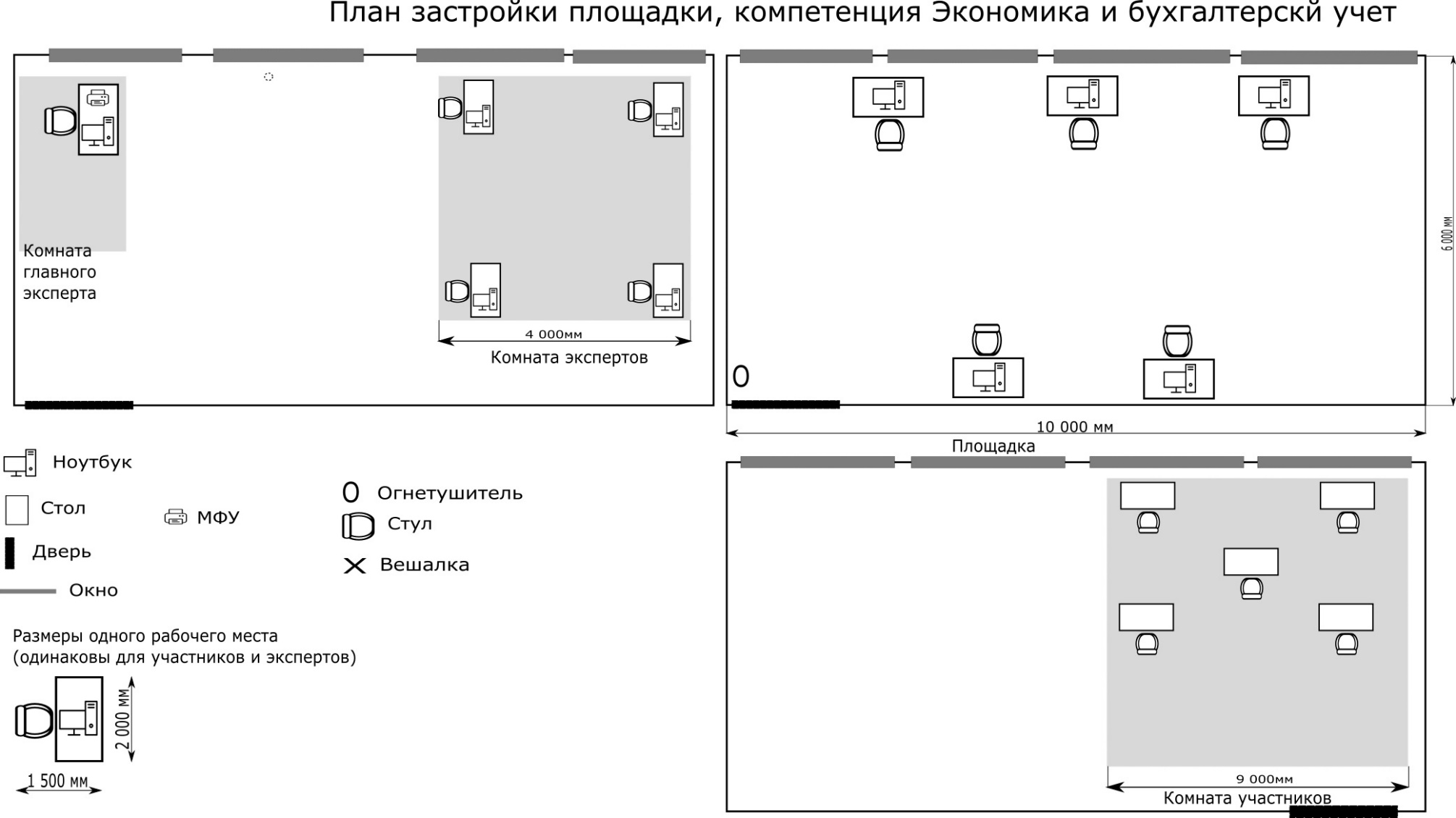 6. Требования охраны труда и техники безопасности6.1. Общие требования охраны труда6.1.1 К самостоятельной работе с ПК допускаются участники после прохождения ими инструктажа на рабочем месте, обучения безопасным методам работ и проверки знаний по охране труда.6.1.2 При работе с ПК рекомендуется организация перерывов на 10 минут через каждые 50 минут работы. Время на перерывы уже учтено в общем времени задания, и дополнительное время участникам не предоставляется.6.1.3 Запрещается находиться возле ПК в верхней одежде, принимать пищу и курить, употреблять во время работы алкогольные напитки, а также быть в состоянии алкогольного, наркотического или другого опьянения.6.1.4 Участник соревнования должен знать месторасположение первичных средств пожаротушения и уметь ими пользоваться.6.1.5 О каждом несчастном случае пострадавший или очевидец несчастного случая немедленно должен известить ближайшего эксперта.6.1.6 Участник соревнования должен знать местонахождение медицинской аптечки, правильно пользоваться медикаментами; знать инструкцию по оказанию первой медицинской помощи пострадавшим и уметь оказать медицинскую помощь. При необходимости вызвать скорую медицинскую помощь или доставить в медицинское учреждение.6.1.7 При работе с ПК участники соревнования должны соблюдать правила личной гигиены.6.1.8 Работа на конкурсной площадке разрешается исключительно в присутствии эксперта. Запрещается присутствие на конкурсной площадке посторонних лиц.6.1.9 По всем вопросам, связанным с работой компьютера следует обращаться к руководителю.6.1.10 За невыполнение данной инструкции виновные привлекаются к ответственности согласно правилам внутреннего распорядка или взысканиям, определенным Кодексом законов о труде Российской Федерации.6.2. Требования охраны труда перед началом работы6.2.1 Перед включением используемого на рабочем месте оборудования участник соревнования обязан:6.2.2 Осмотреть и привести в порядок рабочее место, убрать все посторонние предметы, которые могут отвлекать внимание и затруднять работу.6.2.3 Проверить правильность установки стола, стула, подставки под ноги, угол наклона экрана монитора, положения клавиатуры в целях исключения неудобных поз и длительных напряжений тела. Особо обратить внимание на то, что дисплей должен находиться на расстоянии не менее  от глаз (оптимально 60- ).6.2.4 Проверить правильность расположения оборудования.6.2.5 Кабели электропитания, удлинители, сетевые фильтры должны находиться с тыльной стороны рабочего места.6.2. Убедиться в отсутствии засветок, отражений и бликов на экране монитора.6.2.6 Убедиться в том, что на устройствах ПК (системный блок, монитор, клавиатура) не располагаются сосуды с жидкостями, сыпучими материалами (чай, кофе, сок, вода и пр.).6.2.7 Включить электропитание в последовательности, установленной инструкцией по эксплуатации на оборудование; убедиться в правильном выполнении процедуры загрузки оборудования, правильных настройках.6.2.8 При выявлении неполадок сообщить об этом эксперту и до их устранения к работе не приступать.6.3. Требования охраны труда во время работы6.3.1 В течение всего времени работы со средствами компьютерной и оргтехники участник соревнования обязан:- содержать в порядке и чистоте рабочее место;- следить за тем, чтобы вентиляционные отверстия устройств ничем не были закрыты;- выполнять требования инструкции по эксплуатации оборудования;- соблюдать, установленные расписанием, трудовым распорядком регламентированные перерывы в работе, выполнять рекомендованные физические упражнения.6.3.2 Участнику соревнований запрещается во время работы:- отключать и подключать интерфейсные кабели периферийных устройств;- класть на устройства средств компьютерной и оргтехники бумаги, папки и прочие посторонние предметы;- прикасаться к задней панели системного блока(процессора)при включенном питании;- отключать электропитание во время выполнения программы, процесса;- допускать попадание влаги, грязи, сыпучих веществ на устройства средств компьютерной и оргтехники;- производить самостоятельно вскрытие и ремонт оборудования;- производить самостоятельно вскрытие и заправку картриджей принтеров или копиров;- работать со снятыми кожухами устройств компьютерной и оргтехники;- располагаться при работе на расстоянии менее  от экрана монитора.6.3.3 При работе с текстами на бумаге, листы надо располагать как можно ближе к экрану, чтобы избежать частых движений головой и глазами при переводе взгляда.6.3.4 Рабочие столы следует размещать таким образом, чтобы видео дисплейные терминалы были ориентированы боковой стороной к световым проемам, чтобы естественный свет падал преимущественно слева.6.3.5 Освещение не должно создавать бликов на поверхности экрана.6.3.6 Продолжительность работы на ПК без регламентированных перерывов не должна превышать 1-го часа. Во время регламентированного перерыва с целью снижения нервно-эмоционального напряжения, утомления зрительного аппарата, необходимо выполнять комплексы физических упражнений.6.4. Требования охраны труда в аварийных ситуациях6.4.1 Обо всех неисправностях в работе оборудования и аварийных ситуациях сообщать непосредственно эксперту.6.4.2 При обнаружении обрыва провода питания или нарушения целостности их изоляции, неисправности заземления и других повреждений электрооборудования, появления запаха гари, посторонних звуков в работе оборудования и тестовых сигналов, немедленно прекратить работу и отключить питание.6.4.3 При поражении пользователя электрическим током принять меры по его освобождению от действия тока путем отключения электропитания и до прибытия врача оказать потерпевшему первую медицинскую помощь.6.4.4 В случае возгорания оборудования отключить питание, сообщить эксперту, позвонить в пожарную охрану, после чего приступить к тушению пожара имеющимися средствами.6.5. Требования охраны труда по окончании работы6.5.1 По окончании работы участник соревнования обязан соблюдать следующую последовательность отключения оборудования:- произвести завершение всех выполняемых на ПК задач;- отключить питание в последовательности, установленной инструкцией по эксплуатации данного оборудования.6.5.2 В любом случае следовать указаниям экспертов6.5.3 Убрать со стола рабочие материалы и привести в порядок рабочее место.6.5.4 Обо всех замеченных неполадках сообщить эксперту.УТВЕРЖДЕНОДиректор Чебоксарского экономико-технологического колледжа Минобразования Чувашии_________________Н.К. ГоршковаСогласованоруководитель Регионального центраразвития движения «Абилимпикс»в Чувашской Республике_____________Т.И. ГригорьеваСогласовано:Руководитель РУМЦ СПО_______________С.П. КондратьеваСогласовано:Председатель   Чувашской РО ВОИ ________________М. П. Кузьминых                                                                   Возможные наименования должностей, профессийБухгалтерБухгалтер II категорииБухгалтер I категорииШкольникиСтудентыСпециалистыФГОС СПО по специальности38.01.02 «Экономика и бухгалтерский учет»Приказ Министерства образования и науки РФ от 5 февраля . N69"Об утверждении федерального государственного образовательного стандарта среднего профессионального образования по специальности 38.02.01 Экономика и бухгалтерский учет (по отраслям)"ФГОС СПО по специальности38.01.02 «Экономика и бухгалтерский учет»Приказ Министерства образования и науки РФ от 5 февраля . N69 "Об утверждении федерального государственного образовательного стандарта среднего профессионального образования по специальности38.02.01 Экономика и бухгалтерский учет (по отраслям)"Профессиональный стандарт "Бухгалтер", утвержден приказом Министерства труда и социальной защиты Российской Федерации от 21 февраля . N 103нПрофессиональный стандарт "Бухгалтер", утвержден приказом Министерства труда и социальной защиты Российской Федерации от 21 февраля . N 103нНаименование категории участника Наименование модуля Время проведения модуля Полученный результат Студент Модуль 1 Учет хозяйственных операций 1,5 часа Журнал хозяйственных операций, Журнал проводокСтудент Модуль 2Подготовка регистров бухгалтерского учета0,5 часаОСВ, регистры бухгалтерского учетаСтудент Модуль 3 Формирование бухгалтерской (финансовой) отчётности1 час Бухгалтерская (финансовая отчетность)Студент Модуль 4 Анализ финансового состояния организации1 часРасчетные таблицы, Выводы о результатах проведенного анализаОбщее время выполнения конкурсного задания: 4 часа Общее время выполнения конкурсного задания: 4 часа Общее время выполнения конкурсного задания: 4 часа Общее время выполнения конкурсного задания: 4 часа  № п/п Наименование показателя Значение показателя Наименование 1. Полное наименование ОБЩЕСТВО С ОГРАНИЧЕННОЙ ОТВЕТСТВЕННОСТЬЮ "ЧЕБОКСАРСКАЯ МЕБЕЛЬНАЯ ФАБРИКА"2. Сокращенное наименование ООО "ЧЕБОКСАРСКАЯ МЕБЕЛЬНАЯ ФАБРИКА"Адрес (место нахождения) 3. Почтовый индекс 428024 4. Субъект Российской Федерации Чувашская Республика-Чувашия 5. Город (волость и т.п.) Чебоксары 6. Улица (проспект, переулок и т.д.) Пр.Мира 7. Дом (владение и т.п.) 17 8. Помещение (квартира и т.п.) 1 Сведения о регистрации Сведения о регистрации Сведения о регистрации 9. Способ образования Создание юридического лица 10. ОГРН 1145105000061 11. Дата регистрации 27.01.2014 Банковские реквизиты Банковские реквизиты Банковские реквизиты 12. Наименование банка  ЧУВАШСКОЕ ОТДЕЛЕНИЕ N8613 ПАО СБЕРБАНК в городе Чебоксарах 13. Корр. счет  30101810300000000609 14. БИК  049706609 15. Город  г. Чебоксары 16. Расчетный счет 40601810600003000002 17. Дата открытия  29.01.2016 18. Валюта счета  руб.  Данные о кодах статистики Данные о кодах статистики Данные о кодах статистики 19. ОКПО  11784720 20. ОКАТО  9740100000 21. ОКТМО  97701000 Сведения об учете в налоговом органе Сведения об учете в налоговом органе Сведения об учете в налоговом органе 22. ИНН 5105096764 23. КПП 213001001 24. Дата постановки на учет 27.01.2014 25. Наименование налогового органа Инспекция федеральной налоговой службы по г.Чебоксары  Сведения о регистрации в качестве страхователя в территориальном органе Пенсионного фонда Российской Федерации Сведения о регистрации в качестве страхователя в территориальном органе Пенсионного фонда Российской Федерации Сведения о регистрации в качестве страхователя в территориальном органе Пенсионного фонда Российской Федерации 26. Регистрационный номер 015023054694 27. Дата регистрации 19.01.2016 28. Наименование территориального органа Пенсионного фонда Управление Пенсионного фонда Российской Федерации по г.Чебоксары Чувашской Республики Сведения о регистрации в качестве страхователя в исполнительном органе Фонда социального страхования Российской Федерации Сведения о регистрации в качестве страхователя в исполнительном органе Фонда социального страхования Российской Федерации Сведения о регистрации в качестве страхователя в исполнительном органе Фонда социального страхования Российской Федерации 29. Регистрационный номер 510106420221001 30. Дата регистрации 19.01.2016 31. Наименование Государственное учреждение - региональное исполнительного органа Фонда социального страхования отделение Фонда социального страхования Российской Федерации по Чувашской Республике Сведения об уставном капитале Сведения об уставном капитале 32. Вид УСТАВНЫЙ КАПИТАЛ 33. Размер (в рублях) 50000 Сведения о лице, имеющем право без доверенности действовать от имени юридического лица Сведения о лице, имеющем право без доверенности действовать от имени юридического лица 34. Фамилия Сергеев35. Имя Алексей36. Отчество Николаевич37. ИНН 212801165070 38. Должность Директор Сведения об учредителях (участниках) юридического лица Сведения об учредителях (участниках) юридического лица 1 1 39. Фамилия Сергеев 40. Имя Алексей41. Отчество Николаевич42. ИНН 212801165070 43. Номинальная стоимость доли (в рублях) 50000 44. Размер доли (в процентах) 100 Сведения о видах экономической деятельности по Общероссийскому классификатору видов экономической деятельности Сведения о видах экономической деятельности по Общероссийскому классификатору видов экономической деятельности 45. Код и наименование вида деятельности 31.02.1 Производство кухонной мебели, кроме изготовленной по индивидуальному заказу населения№ счета Название счета Сумма, руб. 51 Расчетный счет 581900 60.02 Расчеты с поставщиками и подрядчиками 240000 ООО «Техника» ИНН 0276917549, КПП 027601001 450105, Башкортостан респ, г Уфа, улица Юрия Гагарина, 40, ОФИС 27 Р/счет 40702810806000008209 Башкирское отделение №8598 ПАО Сбербанк г. Уфа БИК 048073601 к/с 30101810300000000601 Договор № 21 от 11.02.2023240000 80 Уставный капитал 50000 99 Прибыли и убытки (прибыль) 771900Данные на сотрудников ООО «Дока Пекарь»Данные на сотрудников ООО «Дока Пекарь»Данные на сотрудников ООО «Дока Пекарь»Данные на сотрудников ООО «Дока Пекарь»Данные на сотрудников ООО «Дока Пекарь»ФИО, должностьДата рожденияДетиПодразделениеОкладСергеев Алексей НиколаевичДиректор06.08.19742 (7 лет и 21 год, студент заочной формы обучения)Администрация2642 000 руб.ИНН212801165070212801165070212801165070212801165070СНИЛС003-360-814 99003-360-814 99003-360-814 99003-360-814 99Паспортные данныепаспорт 97 01 335741, отдел УФМС Лен. р.г. Чебоксары от 15.02.2001, код 212-025паспорт 97 01 335741, отдел УФМС Лен. р.г. Чебоксары от 15.02.2001, код 212-025паспорт 97 01 335741, отдел УФМС Лен. р.г. Чебоксары от 15.02.2001, код 212-025паспорт 97 01 335741, отдел УФМС Лен. р.г. Чебоксары от 15.02.2001, код 212-025Адрес проживания428031, ЧР-Чувашия, Чебоксары г, Тракторостроителей пр, 15-25428031, ЧР-Чувашия, Чебоксары г, Тракторостроителей пр, 15-25428031, ЧР-Чувашия, Чебоксары г, Тракторостроителей пр, 15-25428031, ЧР-Чувашия, Чебоксары г, Тракторостроителей пр, 15-25Дата приема на работу19.01.201619.01.201619.01.201619.01.2016Ефимов Александр СтепановичТехнолог15.11.19821 (14 лет)Основное подразделение20.0135 000 руб.ИНН212906752862212906752862212906752862212906752862СНИЛС024-804-648 41024-804-648 41024-804-648 41024-804-648 41Паспортные данные97 05 229625 от 05.12.2010, Отдел УФМС России в Ленинском районе г. Чебоксары, код 212-02597 05 229625 от 05.12.2010, Отдел УФМС России в Ленинском районе г. Чебоксары, код 212-02597 05 229625 от 05.12.2010, Отдел УФМС России в Ленинском районе г. Чебоксары, код 212-02597 05 229625 от 05.12.2010, Отдел УФМС России в Ленинском районе г. Чебоксары, код 212-025Адрес проживания428003, ЧР-Чувашия, Чебоксары г, Ленинский пр, д. 59, кв. 57428003, ЧР-Чувашия, Чебоксары г, Ленинский пр, д. 59, кв. 57428003, ЧР-Чувашия, Чебоксары г, Ленинский пр, д. 59, кв. 57428003, ЧР-Чувашия, Чебоксары г, Ленинский пр, д. 59, кв. 57Дата приема на работу01.02.201601.02.201601.02.201601.02.2016№ п/п  Наименование материалов  Ед. изм. КоличествоЦена, руб. в т.ч. НДС 20%1.Лист ДСП 16 м2 350250,002.Лист ДСП 12 м2 250 220,003.Лист ДВП 3,2 м2 120 480,004.Лента окантовочная «Дуб» мп 500 15,005.Винт М4Ч25  шт 20025,006.Клей столярный  кг 3 850,007.Петля шт 10045,00№ п/п  Наименование материалов  Ед. изм. КоличествоЦена, руб., в т.ч. НДС 20%1.Скотч упаковочный м 50 15,00 2.Бумага упаковочная м2 155 7,50№ п/п  Наименование материалов  Ед. изм. Количество материалов по модели  1.Лист ДСП 16 м2 34,43 2.Лист ДСП 12 м2 22,34 3.Лист ДВП 3,2 м2 11,99 4.Лента окантовочная «Дуб» мп 35,0 5.Винт М4Ч25  шт 18 6.Клей столярный  кг 0,01 7.Петля шт 10 8.Скотч упаковочный м 5  9.Бумага упаковочная м2 15,5 СчетСальдо на начало периодаСальдо на начало периодаОбороты за периодОбороты за периодСальдо на конец периодаСальдо на конец периодаСчетДебетКредитДебетКредитДебетКредит01346 295,821 235 845,151 582 140,9702128 096,21294 411,00422 507,210493 564,1293 564,12059 446,989 446,98081 329 409,271 329 409,27102 582 167,5020 834 308,5214 506 957,248 909 518,78192 279 878,822 279 878,82206086393,1434 500 859,6326 486 367,6314 100 885,1426712 652,35712 652,354314 879 635,3626 486 367,6336 125 483,265 240 519,73441 258 743,211 258 743,215014 763,001 034 598,12937 007,43112 353,6951140 195,4554 034 715,5043 094 890,6211 080 020,33609 729 161,7729 514 152,5532 324 709,206 918 605,1260.017 309 493,7826 055 802,3018 917 752,20171 443,6860.0217 038 655,553 458 350,2513 406 957,007 090 048,806264 397 389,9151 015 986,5861 391 460,5054 021 915,9962.0167 938 194,9144 063 924,5855 486 058,5056 516 060,9962.023 540 805,006 952 062,005 905 402,002 494 145,00665 090 450,003 213 102,85193 489,092 070 836,2466.015036495,382986321,732 050 173,6566.0253954,62226781,12193 489,0920 662,5968952 548,007 455 538,907 503 680,171 000 689,2768.01227713,00373 824,08373 824,08227 713,0068.02478 956,004 938 555,824 989 356,09529 756,2768.04245879,002 143 159,002 140 500,00243 220,0069534 271,271 051 898,051 050 105,82532 479,0469.0148 720,00154 094,0098 553,626 820,3869.02388 441,02704 524,00747 648,15431 565,1769.0390 047,69165 035,00173 318,4498 331,1369.117 062,5628 245,0530 585,619 403,1270922 756,803 727 382,573 398 400,69593 774,9271126 793,30139 055,6450 509,60215 339,34733 690,423 690,4276115702,4512 081 767,912 646 312,409 551 157,968010 000,0090000,00100 000,008490 780 375,4290000,0016 409 602,51107 099 977,9390136 510 209,60136 510 209,6090.0168255104,8068 255 104,8090.0236 125 483,2636 125 483,2690.0311 375 850,8011 375 850,8090.071 258 743,211 258 743,2190.08712 652,35712 652,3590.0918 782 375,1818 782 375,18911 004 272,501 004 272,5091.01269 863,58269 863,5891.02502 136,25502 136,2591.09232 272,67232 272,67943 690,423 690,429918 550 102,5118 550 102,51Итого98 418 497,7098 418 497,70408 161 792,82408 161 792,82111 829 711,59111 829 711,59№ п/пПоказатель2021 г. тыс.руб.2020 г. тыс. руб.1.Материальные внеоборотные активы 2183202.Нематериальные, финансовые и другие внеоборотные активы --3.Запасы23548345824.Денежные средства и денежные эквиваленты1556985.Финансовые и другие оборотные активы 85328563156.Капитал и резервы90790451207.Долгосрочные заемные средства-5608.Другие долгосрочные обязательства--9.Краткосрочные заемные средства5090986010.Кредиторская задолженность132603637511.Другие краткосрочные обязательства-Баланс10914091915№ п/пПоказатель2021 г. тыс.руб.2020 г. тыс. руб.1.Выручка4587239487Расходы по обычной деятельности3812523145Проценты к уплате198215Проценты к получению--Прочие доходы497586580Прочие расходы2195980Налог на прибыль114183345Чистая прибыль (убыток)4567013382№ п/пКритерий оцениванияМаксимальный баллМодуль 1. Учет хозяйственных операций Модуль 1. Учет хозяйственных операций Модуль 1. Учет хозяйственных операций 1.Оформление справочников «Контрагенты», «Номенклатура» 42.Составление бухгалтерских проводок по учету денежных средств63.Составление бухгалтерских проводок по учету внеоборотных активов44.Составление бухгалтерских проводок по учету товарно-материальных ценностей85.Составление бухгалтерских проводок по учету текущих расчетов с дебиторами и кредиторами36.Составление бухгалтерских проводок по учету расчетов по оплате труда27.Составление бухгалтерских проводок по учету затрат и  финансовых результатов28.Формирование стоимости объектов активов29.Определение себестоимости продукции (работ, услуг)210.Расчет оплаты труда4ВсегоВсего37Модуль 2. Подготовка регистров бухгалтерского учетаМодуль 2. Подготовка регистров бухгалтерского учетаМодуль 2. Подготовка регистров бухгалтерского учета1.Составление оборотно-сальдовой ведомости за отчетный период52. Составление учетных регистров бухгалтерского учета за отчетный период8ВсегоВсего13Модуль 3. Формирование бухгалтерской (финансовой) отчётностиМодуль 3. Формирование бухгалтерской (финансовой) отчётностиМодуль 3. Формирование бухгалтерской (финансовой) отчётности1.Заполнение  реквизитов бухгалтерского баланса22.Формирование числовых показателей бухгалтерского баланса83.Заполнение  реквизитов отчета о финансовых результатах24.Формирование числовых показателей отчета о финансовых результатах8ВсегоВсего20Модуль 4. Анализ финансового состояния организацииМодуль 4. Анализ финансового состояния организацииМодуль 4. Анализ финансового состояния организации1.Проведение анализа от бухгалтерского баланса102.Проведение анализа отчета о финансовых результатах104.Формирование выводов по результатам анализа10ВсегоВсего30ИтогоИтого100ОБОРУДОВАНИЕ НА 1-ГО УЧАСТНИКА ОБОРУДОВАНИЕ НА 1-ГО УЧАСТНИКА ОБОРУДОВАНИЕ НА 1-ГО УЧАСТНИКА ОБОРУДОВАНИЕ НА 1-ГО УЧАСТНИКА ОБОРУДОВАНИЕ НА 1-ГО УЧАСТНИКА ОБОРУДОВАНИЕ НА 1-ГО УЧАСТНИКА Оборудование, инструменты, ПО, мебельОборудование, инструменты, ПО, мебельОборудование, инструменты, ПО, мебельОборудование, инструменты, ПО, мебельОборудование, инструменты, ПО, мебельОборудование, инструменты, ПО, мебель№п/пНаименованиеФото оборудования или инструмента, или мебелиТехнические характеристики оборудования, инструментов и ссылка на сайт производителя, поставщикаЕд. измеренияНеобходимое кол-во1Ноутбук 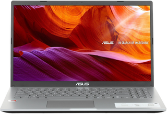 https://www.dns-shop.ru/product/7b17992401ef1b80/156-noutbuk-asus-laptop-d509ba-br073t-serebristyj/opinion/шт.12ПО«1С:Бухгалтерия 8.3»http://v8.1c.ru/buhv8/шт.13ОСWindows10https://www.dns-shop.ru/product/2314d81a413d3330/operacionnaa-sistema-microsoft-windows-10-domasnaa/шт.14Принтер Лазерный. Сетевой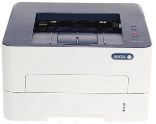 https://www.dns-shop.ru/product/9e04dfaf49c43120/printer-lazernyj-xerox-phaser-3052ni/opinion/шт.1/25Стол офисный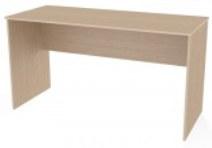 http://mebelsosklada63.ru/mebel-dlya-personala/mebel-dlya-personala-simpl-dsp-16mm-belorussiya/stol-ofisnyj-s-1400-1400x600x750/шт.16Стул офисный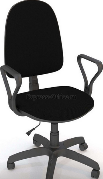 https://samara.express-office.ru/catalog/chairs/staff-chairs/prestizh-samba/шт.1РАСХОДНЫЕ МАТЕРИАЛЫ НА 1 УЧАСТНИКАРАСХОДНЫЕ МАТЕРИАЛЫ НА 1 УЧАСТНИКАРАСХОДНЫЕ МАТЕРИАЛЫ НА 1 УЧАСТНИКАРАСХОДНЫЕ МАТЕРИАЛЫ НА 1 УЧАСТНИКАРАСХОДНЫЕ МАТЕРИАЛЫ НА 1 УЧАСТНИКАРАСХОДНЫЕ МАТЕРИАЛЫ НА 1 УЧАСТНИКАРасходные материалыРасходные материалыРасходные материалыРасходные материалыРасходные материалыРасходные материалы№п/пНаименованиеФото расходных материаловТехнические характеристики оборудования, инструментов и ссылка на сайт производителя, поставщикаЕд. измеренияНеобходимое кол-во1Бумага офисная для принтера (1/2 пачки на 1 участника)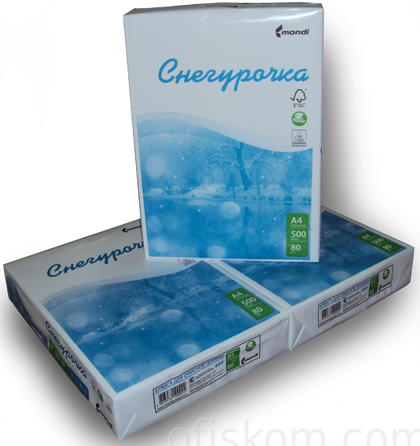 http://ofiskom.com/magazin/product/snegurochka-a4пачка51Линейка ученическая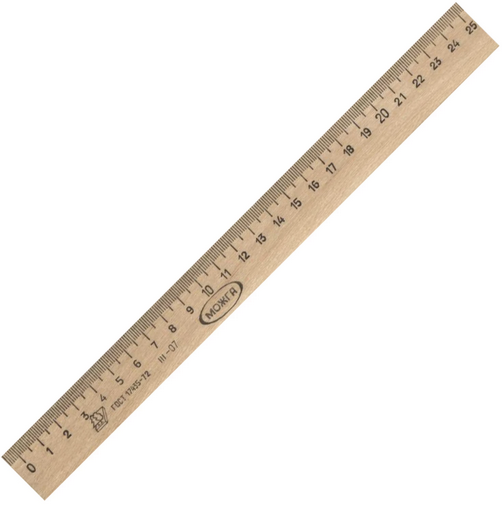 https://apex-24.ru/catalog/goods/linejki/210050/шт.12Писчие приборы (ручка, карандаши пр.)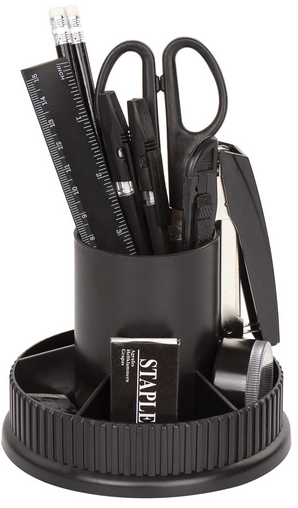 https://apex-24.ru/catalog/goods/nabory-ofisnyje-plastikovyje-s-napolnenijem3/230745/комплект1РАСХОДНЫЕ МАТЕРИАЛЫ, ОБОРУДОВАНИЕ И ИНСТРУМЕНТЫ, КОТОРЫЕ УЧАСТНИКИ ДОЛЖНЫ ИМЕТЬ ПРИ СЕБЕ (при необходимости)РАСХОДНЫЕ МАТЕРИАЛЫ, ОБОРУДОВАНИЕ И ИНСТРУМЕНТЫ, КОТОРЫЕ УЧАСТНИКИ ДОЛЖНЫ ИМЕТЬ ПРИ СЕБЕ (при необходимости)РАСХОДНЫЕ МАТЕРИАЛЫ, ОБОРУДОВАНИЕ И ИНСТРУМЕНТЫ, КОТОРЫЕ УЧАСТНИКИ ДОЛЖНЫ ИМЕТЬ ПРИ СЕБЕ (при необходимости)РАСХОДНЫЕ МАТЕРИАЛЫ, ОБОРУДОВАНИЕ И ИНСТРУМЕНТЫ, КОТОРЫЕ УЧАСТНИКИ ДОЛЖНЫ ИМЕТЬ ПРИ СЕБЕ (при необходимости)РАСХОДНЫЕ МАТЕРИАЛЫ, ОБОРУДОВАНИЕ И ИНСТРУМЕНТЫ, КОТОРЫЕ УЧАСТНИКИ ДОЛЖНЫ ИМЕТЬ ПРИ СЕБЕ (при необходимости)РАСХОДНЫЕ МАТЕРИАЛЫ, ОБОРУДОВАНИЕ И ИНСТРУМЕНТЫ, КОТОРЫЕ УЧАСТНИКИ ДОЛЖНЫ ИМЕТЬ ПРИ СЕБЕ (при необходимости)(нет)(нет)(нет)(нет)(нет)(нет)РАСХОДНЫЕ МАТЕРИАЛЫ И ОБОРУДОВАНИЕ, ЗАПРЕЩЕННЫЕ НА ПЛОЩАДКЕРАСХОДНЫЕ МАТЕРИАЛЫ И ОБОРУДОВАНИЕ, ЗАПРЕЩЕННЫЕ НА ПЛОЩАДКЕРАСХОДНЫЕ МАТЕРИАЛЫ И ОБОРУДОВАНИЕ, ЗАПРЕЩЕННЫЕ НА ПЛОЩАДКЕРАСХОДНЫЕ МАТЕРИАЛЫ И ОБОРУДОВАНИЕ, ЗАПРЕЩЕННЫЕ НА ПЛОЩАДКЕРАСХОДНЫЕ МАТЕРИАЛЫ И ОБОРУДОВАНИЕ, ЗАПРЕЩЕННЫЕ НА ПЛОЩАДКЕРАСХОДНЫЕ МАТЕРИАЛЫ И ОБОРУДОВАНИЕ, ЗАПРЕЩЕННЫЕ НА ПЛОЩАДКЕ1Мобильные устройства различного характера (телефон,планшет и т. д.)2Измерительные устройства (калькуляторы)ДОПОЛНИТЕЛЬНОЕ ОБОРУДОВАНИЕ, ИНСТРУМЕНТЫ КОТОРОЕ МОЖЕТ ПРИВЕСТИ С СОБОЙ УЧАСТНИК (при необходимости)ДОПОЛНИТЕЛЬНОЕ ОБОРУДОВАНИЕ, ИНСТРУМЕНТЫ КОТОРОЕ МОЖЕТ ПРИВЕСТИ С СОБОЙ УЧАСТНИК (при необходимости)ДОПОЛНИТЕЛЬНОЕ ОБОРУДОВАНИЕ, ИНСТРУМЕНТЫ КОТОРОЕ МОЖЕТ ПРИВЕСТИ С СОБОЙ УЧАСТНИК (при необходимости)ДОПОЛНИТЕЛЬНОЕ ОБОРУДОВАНИЕ, ИНСТРУМЕНТЫ КОТОРОЕ МОЖЕТ ПРИВЕСТИ С СОБОЙ УЧАСТНИК (при необходимости)ДОПОЛНИТЕЛЬНОЕ ОБОРУДОВАНИЕ, ИНСТРУМЕНТЫ КОТОРОЕ МОЖЕТ ПРИВЕСТИ С СОБОЙ УЧАСТНИК (при необходимости)ДОПОЛНИТЕЛЬНОЕ ОБОРУДОВАНИЕ, ИНСТРУМЕНТЫ КОТОРОЕ МОЖЕТ ПРИВЕСТИ С СОБОЙ УЧАСТНИК (при необходимости)№п/пНаименованиеНаименование оборудования или инструмента, или мебелиТехнические характеристики оборудования, инструментов и ссылка на сайт производителя, поставщикаЕд. измеренияНеобходимое кол-во(нет)(нет)(нет)(нет)(нет)(нет)ОБОРУДОВАНИЕ НА 1-ГО ЭКСПЕРТА (при необходимости)ОБОРУДОВАНИЕ НА 1-ГО ЭКСПЕРТА (при необходимости)ОБОРУДОВАНИЕ НА 1-ГО ЭКСПЕРТА (при необходимости)ОБОРУДОВАНИЕ НА 1-ГО ЭКСПЕРТА (при необходимости)ОБОРУДОВАНИЕ НА 1-ГО ЭКСПЕРТА (при необходимости)ОБОРУДОВАНИЕ НА 1-ГО ЭКСПЕРТА (при необходимости)В данном пункте необходимо указать оборудование, ПО, мебель, инструментов для экспертовВ данном пункте необходимо указать оборудование, ПО, мебель, инструментов для экспертовВ данном пункте необходимо указать оборудование, ПО, мебель, инструментов для экспертовВ данном пункте необходимо указать оборудование, ПО, мебель, инструментов для экспертовВ данном пункте необходимо указать оборудование, ПО, мебель, инструментов для экспертовВ данном пункте необходимо указать оборудование, ПО, мебель, инструментов для экспертов№п/пНаименованиеФото необходимого оборудования или инструмента, или мебелиТехнические характеристики оборудования, инструментов и ссылка на сайт производителя, поставщикаЕд. измеренияНеобходимое кол-во1Стол переговорный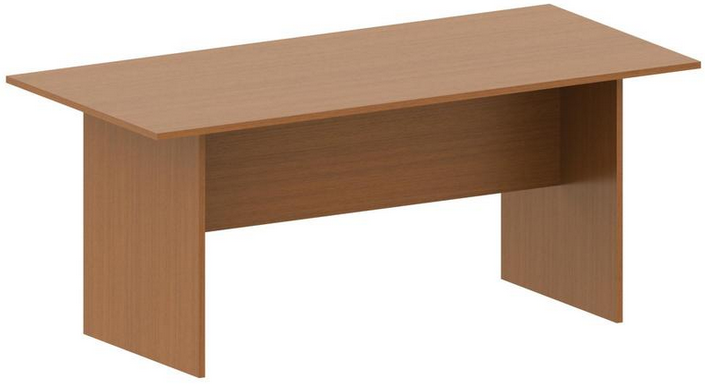 https://www.komus.ru/katalog/mebel/mebel-dlya-personala/stoly-dlya-peregovorov/stol-dlya-zasedanij-argo-a-0058-orekh-1800kh850kh760-mm-/p/97872/?from=block-301-1шт.1/52Ноутбукhttps://www.dns-shop.ru/product/7b17992401ef1b80/156-noutbuk-asus-laptop-d509ba-br073t-serebristyj/opinion/шт.1/53Принтерhttps://www.dns-shop.ru/product/9e04dfaf49c43120/printer-lazernyj-xerox-phaser-3052ni/opinion/шт.1/54Стул офисныйhttps://samara.express-office.ru/catalog/chairs/staff-chairs/prestizh-samba/шт.1РАСХОДНЫЕ МАТЕРИАЛЫ НА 1 Эксперта (при необходимости)РАСХОДНЫЕ МАТЕРИАЛЫ НА 1 Эксперта (при необходимости)РАСХОДНЫЕ МАТЕРИАЛЫ НА 1 Эксперта (при необходимости)РАСХОДНЫЕ МАТЕРИАЛЫ НА 1 Эксперта (при необходимости)РАСХОДНЫЕ МАТЕРИАЛЫ НА 1 Эксперта (при необходимости)РАСХОДНЫЕ МАТЕРИАЛЫ НА 1 Эксперта (при необходимости)Расходные материалыРасходные материалыРасходные материалыРасходные материалыРасходные материалыРасходные материалы№п/пНаименованиеФото расходных материаловТехнические характеристики оборудования, инструментов и ссылка на сайт производителя, поставщикаЕд. измеренияНеобходимое кол-во1Бумага офисная для принтера (1/2 пачки на 1 эксперта)http://ofiskom.com/magazin/product/snegurochka-a4пачка32Писчие приборы (ручка, карандаши пр.)https://apex-24.ru/catalog/goods/nabory-ofisnyje-plastikovyje-s-napolnenijem3/230745/комплект1ОБЩАЯ ИНФРАСТРУКТУРА КОНКУРСНОЙ ПЛОЩАДКИ (при необходимости)ОБЩАЯ ИНФРАСТРУКТУРА КОНКУРСНОЙ ПЛОЩАДКИ (при необходимости)ОБЩАЯ ИНФРАСТРУКТУРА КОНКУРСНОЙ ПЛОЩАДКИ (при необходимости)ОБЩАЯ ИНФРАСТРУКТУРА КОНКУРСНОЙ ПЛОЩАДКИ (при необходимости)ОБЩАЯ ИНФРАСТРУКТУРА КОНКУРСНОЙ ПЛОЩАДКИ (при необходимости)ОБЩАЯ ИНФРАСТРУКТУРА КОНКУРСНОЙ ПЛОЩАДКИ (при необходимости)В данном пункте необходимо указать дополнительное оборудование, средства индивидуальной защитыВ данном пункте необходимо указать дополнительное оборудование, средства индивидуальной защитыВ данном пункте необходимо указать дополнительное оборудование, средства индивидуальной защитыВ данном пункте необходимо указать дополнительное оборудование, средства индивидуальной защитыВ данном пункте необходимо указать дополнительное оборудование, средства индивидуальной защитыВ данном пункте необходимо указать дополнительное оборудование, средства индивидуальной защиты№п/пНаименованиеФото необходимого оборудования, средства индивидуальной защитыТехнические характеристики оборудования, инструментов и ссылка на сайт производителя, поставщикаЕд. измеренияНеобходимое кол-во1Порошковый огнетушитель ОП-4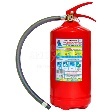 Класс В - 55 ВКласс А - 2 АШт.12Коммутатор 16 портов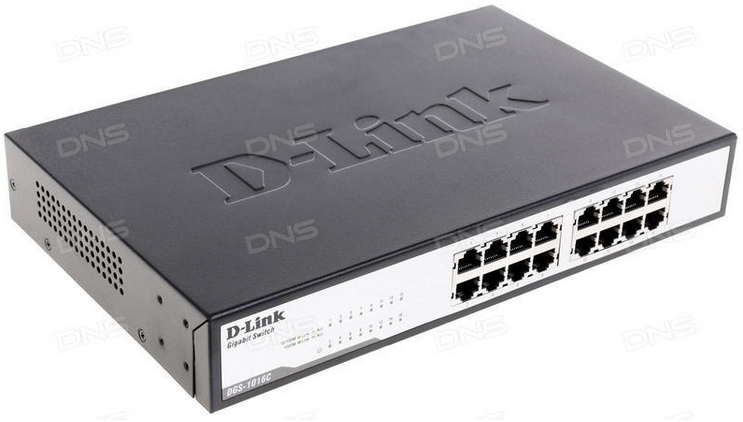 https://www.dns-shop.ru/product/569602a922393330/kommutator-d-link-dgs-1016c/шт.13Патч-корды (по количеству рабочих мест+принтер)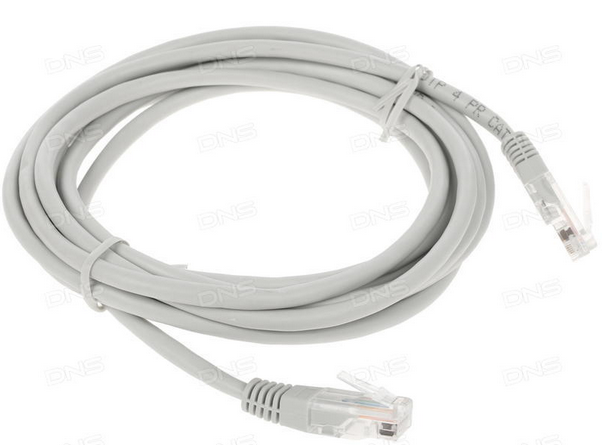 https://www.dns-shop.ru/product/2dd807b259813330/patc-kord-cablexpert-pp10-3m/шт.154Таймер обратного отсчетаИспользуется экран ноутбукаhttps://www.dns-shop.ru/product/7b17992401ef1b80/156-noutbuk-asus-laptop-d509ba-br073t-serebristyj/opinion/шт.1КОМНАТА УЧАСТНИКОВ (при необходимости)КОМНАТА УЧАСТНИКОВ (при необходимости)КОМНАТА УЧАСТНИКОВ (при необходимости)КОМНАТА УЧАСТНИКОВ (при необходимости)КОМНАТА УЧАСТНИКОВ (при необходимости)КОМНАТА УЧАСТНИКОВ (при необходимости)В данном пункте необходимо указать оборудование, мебель, расходные материалы, которыми будут оборудована комната для участников (при необходимости)В данном пункте необходимо указать оборудование, мебель, расходные материалы, которыми будут оборудована комната для участников (при необходимости)В данном пункте необходимо указать оборудование, мебель, расходные материалы, которыми будут оборудована комната для участников (при необходимости)В данном пункте необходимо указать оборудование, мебель, расходные материалы, которыми будут оборудована комната для участников (при необходимости)В данном пункте необходимо указать оборудование, мебель, расходные материалы, которыми будут оборудована комната для участников (при необходимости)В данном пункте необходимо указать оборудование, мебель, расходные материалы, которыми будут оборудована комната для участников (при необходимости)№п/пНаименованиеФото необходимого оборудования или инструмента, или мебели, или расходных материаловТехнические характеристики оборудования, инструментов и ссылка на сайт производителя, поставщикаЕд. измеренияНеобходимое кол-во1Кулер для воды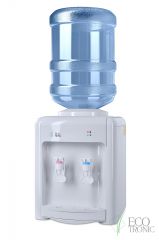 настольный без охлажденияШт.12Стол переговорныйhttps://www.komus.ru/katalog/mebel/mebel-dlya-personala/stoly-dlya-peregovorov/stol-dlya-zasedanij-argo-a-0058-orekh-1800kh850kh760-mm-/p/97872/?from=block-301-1шт.23Стул офисныйhttps://samara.express-office.ru/catalog/chairs/staff-chairs/prestizh-samba/шт.104Вешалка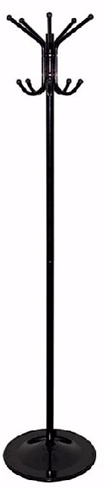 https://karkasmebel.ru/veshalki-dlya-ofisa/napolnye/cr-001-blackшт.1ДОПОЛНИТЕЛЬНЫЕ ТРЕБОВАНИЯ К ПЛОЩАДКЕ/КОММЕНТАРИИДОПОЛНИТЕЛЬНЫЕ ТРЕБОВАНИЯ К ПЛОЩАДКЕ/КОММЕНТАРИИДОПОЛНИТЕЛЬНЫЕ ТРЕБОВАНИЯ К ПЛОЩАДКЕ/КОММЕНТАРИИДОПОЛНИТЕЛЬНЫЕ ТРЕБОВАНИЯ К ПЛОЩАДКЕ/КОММЕНТАРИИДОПОЛНИТЕЛЬНЫЕ ТРЕБОВАНИЯ К ПЛОЩАДКЕ/КОММЕНТАРИИДОПОЛНИТЕЛЬНЫЕ ТРЕБОВАНИЯ К ПЛОЩАДКЕ/КОММЕНТАРИИКоличество точек электропитания и их характеристики, количество точек интернета и требования к нему, количество точек воды и требования (горячая, холодная)Количество точек электропитания и их характеристики, количество точек интернета и требования к нему, количество точек воды и требования (горячая, холодная)Количество точек электропитания и их характеристики, количество точек интернета и требования к нему, количество точек воды и требования (горячая, холодная)Количество точек электропитания и их характеристики, количество точек интернета и требования к нему, количество точек воды и требования (горячая, холодная)Количество точек электропитания и их характеристики, количество точек интернета и требования к нему, количество точек воды и требования (горячая, холодная)Количество точек электропитания и их характеристики, количество точек интернета и требования к нему, количество точек воды и требования (горячая, холодная)№п/пНаименованиеНаименование необходимого оборудования или инструмента, или мебелиТехнические характеристики оборудования, инструментов и ссылка на сайт производителя, поставщикаЕд. измеренияНеобходимое кол-во1Электричество на1 рабочее место для участника220 вольт 2 розетки 600 вт.2Розетка для подсоединения кабеля ЛВС на 1 рабочее место участника1 Розетка RJ-45Площадь, м. кв.Ширина прохода между рабочими местами, м.Специализированное оборудование, количество.Рабочее место участника с нарушением слухане менее 3Не ближе FM-передатчики по количеству слабослышащих участников, при отсутствии на площадке сурдопереводчика наличие Коммуникативной системы«Диалог»Рабочее место участника с нарушением зренияне менее 3Не ближе На каждого слабовидящего и незрячего участника:Видеоувеличитель; Программы экранного доступа и экранного увеличителя Брайлевский дисплейРабочее место участника с нарушением ОДАне менее 3Не ближе На каждого участника с нарушением ОДА: Клавиатура, адаптированная с крупными кнопкамиСтол рабочий для инвалидов, регулируемый по высоте.Роллер компьютерный с 2 выносными кнопкамиРабочее место участника с соматическими заболеваниямине менее 3Не ближе Специального оборудования не требуетсяРабочее место участника с ментальными нарушениямине менее 3Не ближе Специального оборудования не требуется